Heviran Comfort to lek nr 1 na opryszczkę1 - zwalcza wirusa już od 1. tabletki i przyspiesza gojenie nawet o 3 dni2. 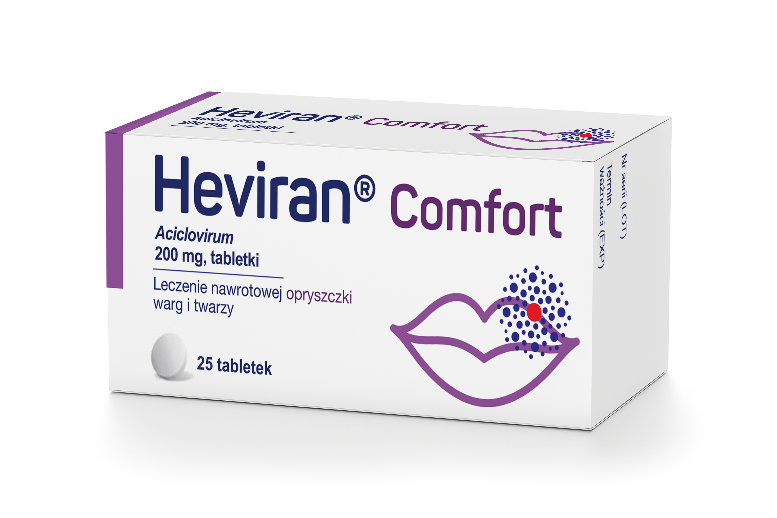     SILNIEJSZY                  OD      OPRYSZCZKI1. Heviran Comfort jest liderem w ilości i wartości sprzedaży w kategorii leków na opryszczkę w tabletkach (06K1Z). IQVIA Source: IQVIA Poland Pharmascope MAT/02/2021, Units & Value © 2021 IQVIA and its affiliates. All rights reserved.2. Raborn GW et al. Oral acyclovir and herpes labialis: a randomized, double-blind, placebo-controlled study. J Am Dent Assoc. 1987; 115 (1): 38-42.Heviran Comfort. Skład i postać: Każda tabletka zawiera 200 mg acyklowiru. Tabletki barwy białej, okrągłe, obustronnie wypukłe. Wskazania: Leczenie nawrotowej opryszczki warg i twarzy wywołanej przez wirus opryszczki pospolitej (Herpes simplex) u dorosłych. Produkt leczniczy może być stosowany jedynie u pacjentów, u których w przeszłości rozpoznano zakażenie wirusem opryszczki pospolitej. Przeciwwskazania: Nadwrażliwość na substancję czynną, walacyklowir lub na którąkolwiek substancję pomocniczą. Podmiot odpowiedzialny: Zakłady Farmaceutyczne Polpharma S.A. Lek wydawany bez recepty. ChPL: 07.05.2020 r.

Przed użyciem zapoznaj się z ulotką, która zawiera wskazania, przeciwwskazania, dane dotyczące działań niepożądanych i dawkowanie oraz informacje dotyczące stosowania produktu leczniczego, bądź skonsultuj się z lekarzem lub farmaceutą, gdyż każdy lek niewłaściwie stosowany zagraża Twojemu życiu lub zdrowiu. 